Викторина «Мы шли копать окопы, как в бой…»Опубликована в газете «Советская Чувашия» 18 мая 2021 г.В этом году в Чувашии будет отмечаться знаковая дата — 80-летие со дня начала строительства Сурского и Казанского оборонительных рубежей. В течение года в республике проводится множество мероприятий, направленных на сохранение исторической памяти, культурно-нравственных ценностей и патриотическое воспитание подрастающего поколения. Наша редакция предлагает своим читателям принять участие в историко-познавательной викторине, автором-составителем которой является наш партнер, журналист и издатель Александр Вражкин.
Ответы на вопросы викторины присылайте до 15 июня 2021 года на электронную почту sv-press@mail.ru или по адресу: 428013, г. Чебоксары, ул. Калинина, д. 66 (Дом Союзов), каб. 321. Победителей ждут памятные дипломы и ценные призы, в том числе полугодовая электронная подписка на газету «Советская Чувашия» и исторический журнал «Родина».ЗАДАНИЯ ВИКТОРИНЫ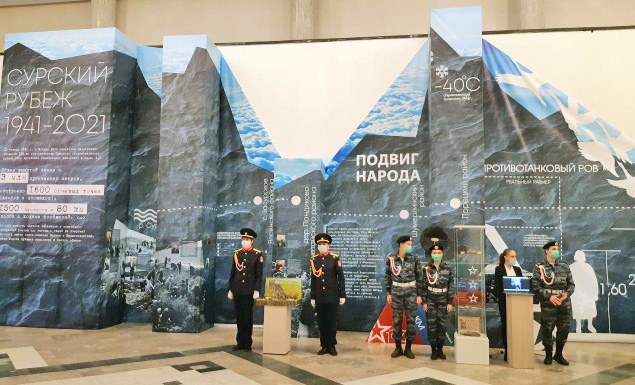 1. 28 октября 2020 года в Чувашии стартовала акция памяти «Строителям безмолвных рубежей», открывшая мероприятия Года, посвященного трудовому подвигу строителей Сурского и Казанского оборонительных рубежей. Дата 28 октября была выбрана не случайно. С чем она связана?— Образован Государственный Комитет Обороны СССР (ГКО)
— Совнаркомом ЧАССР и бюро обкома ВКП(б) принято постановление «Об организации и проведении работ по возведению на территории Чувашской АССР Сурского и Казанского оборонительных рубежей»
— Чебоксарский завод по производству боеприпасов (ныне — ЧПО имени В.И. Чапаева) выдал первую продукцию для фронта
— Завершено строительство оборонительных сооружений на территории Чувашии2. Какое официальное название имел Сурский оборонительный рубеж?— Сурский рубеж обороны
— Тыловой оборонительный рубеж № 30
— Военно-полевая фортификация «Сура»
— Сурская линия оборонительных сооружений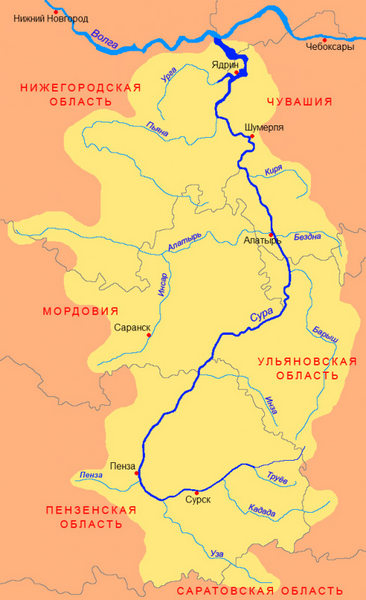 3. По территории каких республик и областей РСФСР проходил Сурский оборонительный рубеж?— Чувашской, Мордовской АССР, Горьковской, Пензенской и Саратовской областей
— Марийской, Чувашской, Мордовской АССР, Горьковской, Пензенской, Ульяновской, Саратовской областей
— Марийской, Чувашской, Мордовской АССР, Пензенской, Саратовской областей
— Марийской, Чувашской, Мордовской АССР, Горьковской, Ульяновской областей4. Какую общую протяженность имел Сурский оборонительный рубеж и какая она была на территории Чувашии (в км)?— 380, 180, — 534, 210, — 865, 380, — 977, 3205. Назовите количество созданных на линиях обороны в Чувашии Военно-полевых строительств (ВПС). Сколько огневых точек ими построено?— 5, 1580, — 6, 1600, — 7, 2020, — 8, 23406. При строительстве оборонительного рубежа на территории Чувашии было вручную вынуто 4,9 млн куб. метров земли. Если этот объем грунта представить в виде колонны автомашин с грузом и выстроить их в одну линию, то она протянется от Чебоксар до______________. Допишите правильный ответ.— до Бреста, — до Мурманска, — до Новосибирска, — до Севастополя7. 21 января 1942 года в Москву была направлена телеграмма о завершении строительства Сурского оборонительного рубежа. В числе подписавших ее был и председатель Совнаркома Чувашской АССР А.В. Сомов, который за образцовое выполнение правительственного задания по строительству рубежей обороны в том же году был награжден орденом. Каким?— Орден «Знак Почета», — Орден Красной Звезды
— Орден Ленина, — Орден Трудового Красного Знамени8. С целью поддержания морального духа, подъема производительности труда и укрепления рабочей дисциплины на строительстве большое внимание уделялось общественно-политической, агитационно-массовой работе. Здесь на участках издавались боевые листки, была организована раздача и читка газет «Красная Чувашия» и «Чăваш коммуни», выходила ежедневная радиопередача, демонстрировались кинофильмы, проводилась политинформация о положении на фронтах. Кто из руководителей республики нес персональную ответственность «за организацию всей политической работы на строительстве оборонительных сооружений»?— Т.А. Ахазов, — А.М. Матвеев, — С.П. Никитин, — И.М. Чарыков9. За героический труд в тяжелейших условиях 56 строителей рубежей обороны на территории республики были награждены орденами и медалями. 234 человека удостоились Почетной грамоты Президиума Верховного Совета Чувашской АССР. В числе награжденных были и комсомольцы. Сколько лет было самому молодому из них, назовите его имя.— 16, Василий Димитриев, — 17, Виктор Коноплев
— 18, Николай Шашкин, — 19, Петр Макаров10. В развернувшемся социалистическом соревновании на строительстве оборонительных рубежей особенно отличились комсомольцы. Молодежь бригады № 4 колхоза «Комбинат» Шумерлинского района на одном из своих собраний приняла обязательство: «…отчислять однодневный заработок на строительство___________________________». Допишите пропущенные слова.— бронепоезда «За Родину»
— бронепоезда «Комсомол Чувашии» 
— танковой колонны «Колхозник Чувашии» 
— эскадрильи самолетов «Комсомолец Чувашии»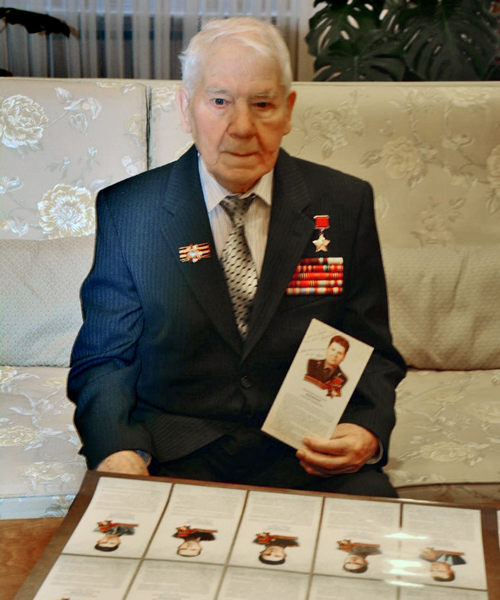 11. На снимке запечатлен Герой Советского Союза, удостоенный этого высокого звания за подвиги в Великой Отечественной войне. До призыва в действующую армию он работал в одном из городов Чувашии и принял участие в строительстве Сурского оборонительного рубежа. Прожил ветеран почти 97 лет, умер в феврале 2020 года. Выберите его имя из предложенных вариантов.— Н.С. Захаров, — Н.Г. Морозов, — И.К. Поляков, — Н.Т. Шашкин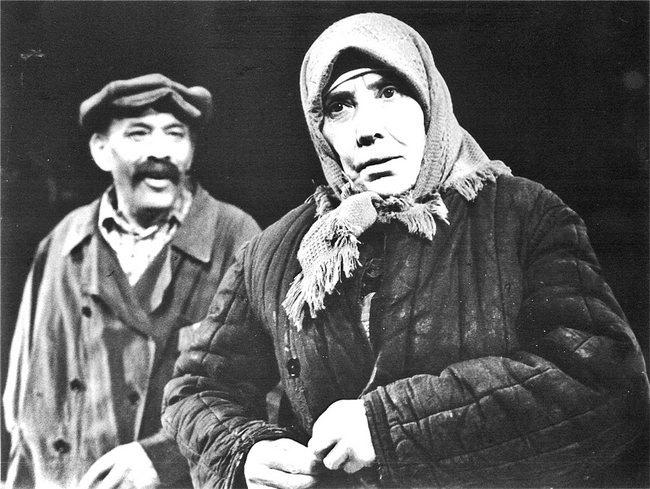 12. В июле 1941 года по решению ЦК ВЛКСМ на возведение оборонительных рубежей было направлено 114 тыс. комсомольцев, в том числе и студенты вузов Москвы. В их числе была уроженка Чувашии, студентка первого курса Государственного института театрального искусства имени А. Луначарского (ГИТИС) Вера Кузьмина, впоследствии награжденная медалями «За оборону Москвы», «За доблестный труд в Великой Отечественной войне 1941-1945 гг.». В строительстве какой линии обороны принимала участие будущая прославленная артистка Чувашского государственного академического драматического театра имени К. Иванова, народная артистка СССР, лауреат Российской национальной премии «Золотая маска», почетный гражданин Чувашской Республики?— Можайская линия обороны, — Смоленский полевой укрепрайон
— Тульский оборонительный рубеж — Ярославский оборонительный рубеж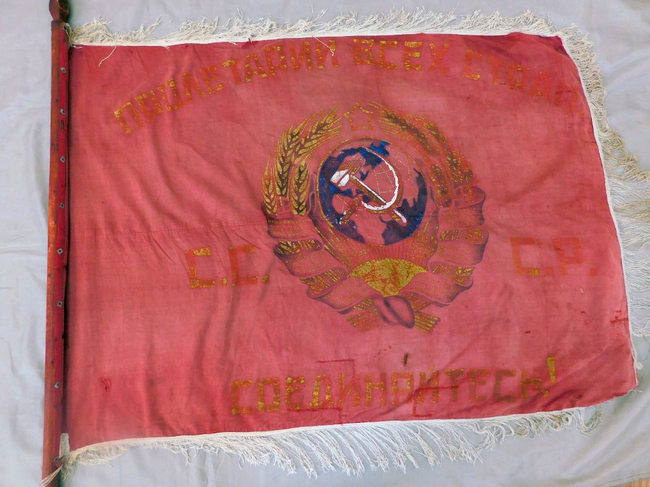 13. На строительстве Сурского оборонительного рубежа было учреждено переходящее Красное знамя, которое вручалось передовому участку «за наивысшие показатели по перевыполнению задания и высокое качество строительных работ». В конце строительства оно было вручено на вечное хранение бригаде Петра Юлмасова (впоследствии награжденного медалью «За трудовую доблесть») из колхоза имени Ворошилова Вурнарского района, которое сейчас хранится в одном из районных музеев республики. В каком?— Алатырский краеведческий музей
— Вурнарский историко-краеведческий народный музей
— Урмарский народный историко-краеведческий музей
— Шумерлинский историко-краеведческий музей14. За мужество и отвагу, проявленные в боях Великой Отечественной войны, более ста уроженцев и жителей республики, представителей чувашской диаспоры удостоены звания Героя Советского Союза. Среди них — прославленный военный строитель, генерал-майор инженерных войск. Особенно он отличился при форсировании Днепра, под его руководством мост длиной в 700 метров был построен за 11 дней. Назовите имя известного земляка.— А.Н. Боголюбов, — А.Л. Матвиевский, — А.П. Петров, — В.М. Филичкин15. Жители Чувашии были мобилизованы на строительство стратегических оборонительных рубежей за пределами республики в количестве нескольких батальонов трудармейцев. Назовите количество чувашских строительных батальонов, принявших участие в возведении Угличского участка Ярославского оборонительного рубежа в сентябре 1941 — январе 1942 года.— 2, — 3, — 4, — 516. В каком году дальнейшая охрана и поддержание в порядке тыловых оборонительных сооружений на территории Чувашской АССР были прекращены в соответствии с директивой командования Приволжского военного округа?— 1942, — 1943, — 1944, — 1945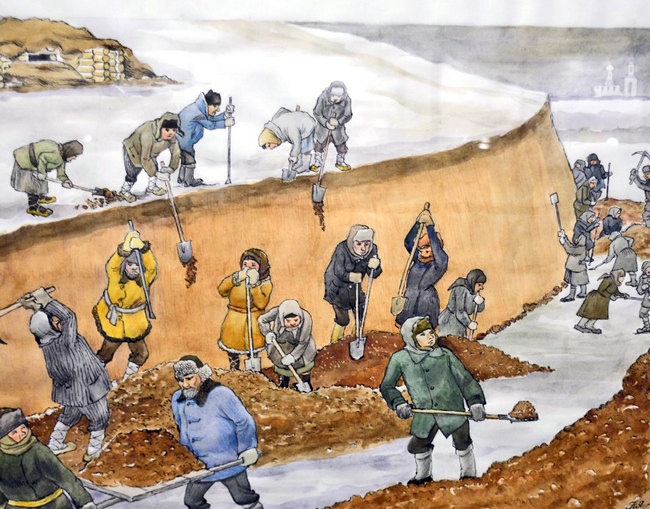 17. Рисунок «Ноябрь 1941 года. Близ деревни Сареево Ядринского района» в настоящее время выставлен в одном из музеев республики. Назовите его автора, участника строительства Сурского оборонительного рубежа, ветерана Великой Отечественной войны, известного чувашского художника-графика.— Г.И. Исаев, — Н.В. Овчинников, — Ф.П. Осипов, — Н.Л. Яковлев18. Назовите фамилию известного чувашского ученого, доктора наук, профессора, автора книги воспоминаний «В годы Великой Отечественной войны и послевоенной службы в армии», в которой он рассказал о своем участии в подростковом возрасте в строительстве Казанского обвода Волжского оборонительного рубежа.— Е.И. Арчиков, — В.Д. Димитриев, — М.М. Михайлов, — М.Р. Федотов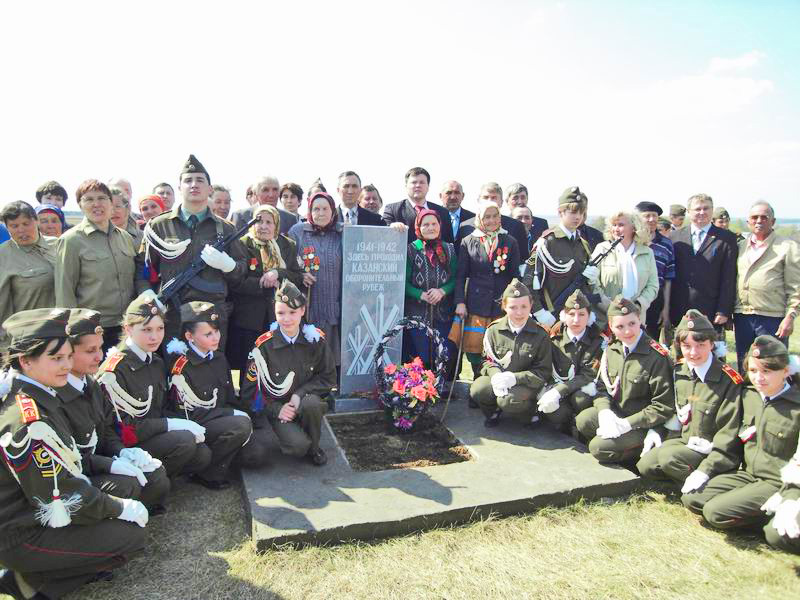 19. Где и когда на территории Чувашии был установлен первый памятный знак-обелиск, посвященный строителям оборонительных рубежей?— Близ д. Истереккасы Мариинско-Посадского района
— Близ райцентра Янтиково 
— В д. Чубаево Урмарского района
— В райцентре Порецкое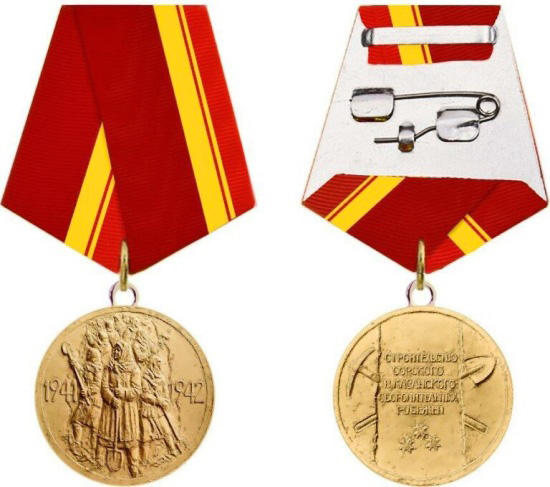 20. Назовите победителей всероссийского творческого конкурса — авторов официального логотипа и эскиза памятной медали, посвященных 80-летию строительства Сурского и Казанского оборонительных рубежей.— А.А. Астраханцев, В.В. Николаев, — И.Л. Андреев, Г.И. Правоторов,
— В.Г. Бритвин, Н.М. Балтаев, — Ю.Ю. Ювенальев, В.И. Егоров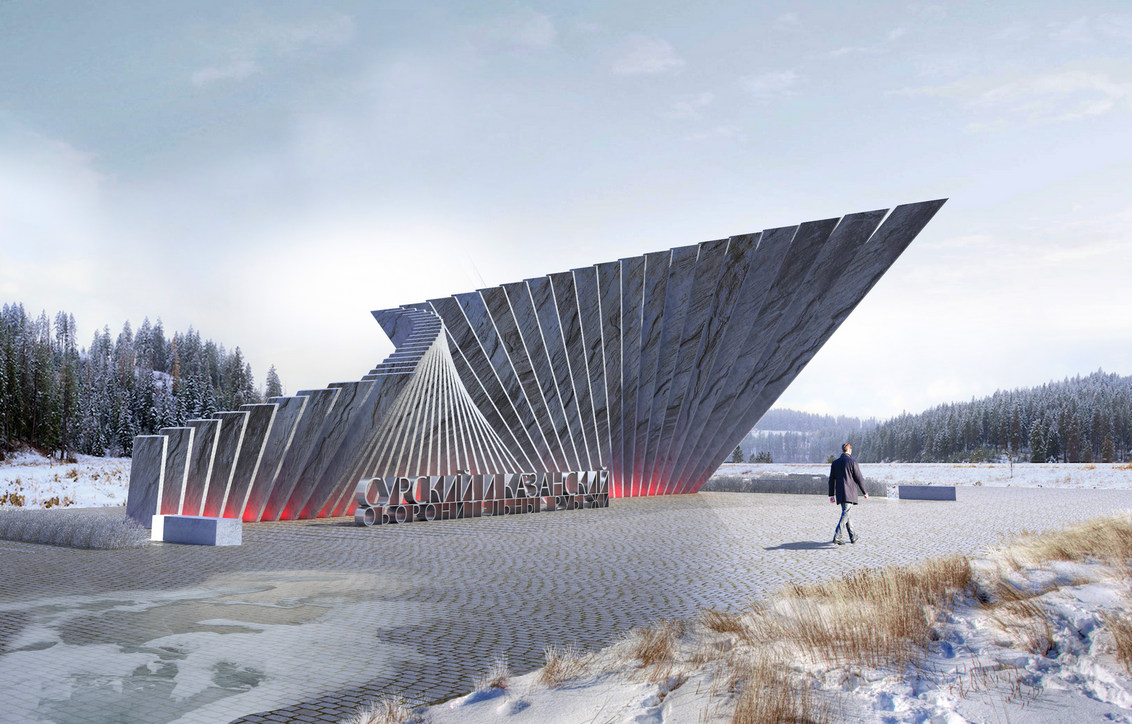 21. Победителем конкурса Российского военно-исторического общества на создание мемориала «Строителям безмолвных рубежей», посвященного трудовому подвигу строителей Сурского и Казанского рубежей обороны, признан проект архитектора Константина Фомина. Раньше он в соавторстве со скульптором Андреем Коробцовым прославился, создав мемориальный памятник, посвященный памяти воинов, павших в боях. Назовите его.— Мемориал «Героям-панфиловцам»
— Мемориальный комплекс «Журавли»
— Монумент «Героям битвы под Москвой»
— Ржевский мемориал Советскому солдату22. Ежедневно в строительстве оборонительных рубежей участвовало 85 тыс. наших земляков, в отдельные периоды эта цифра поднималась до 110 тыс. Всего на военно-полевое строительство было мобилизовано более 171 тыс. жителей Чувашии. Чебоксарские школьники собрали 87 личных историй–воспоминаний участников строительства Сурского рубежа и издали книгу. Как она называется?— «В тылу как на фронте»
— «Подвиг тружеников Чувашии»
— «Строители безмолвных рубежей»
— «Сурский и Казанский оборонные рубежи»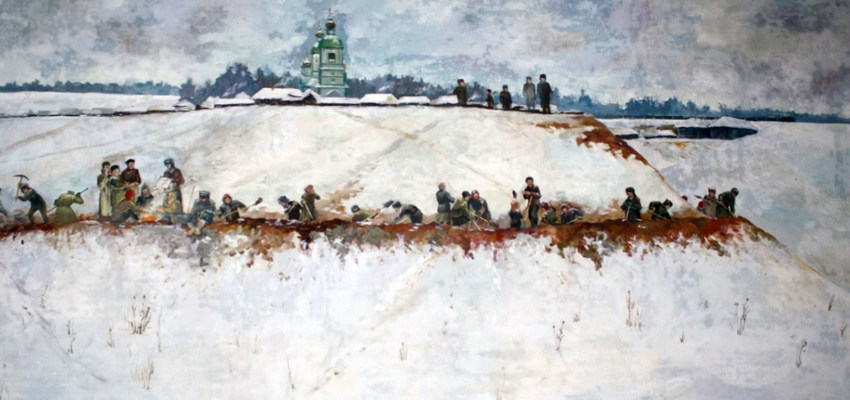 23. Впишите наименование населенного пункта в название картины художника В.П. Дмитриева «Строительство участка Казанского обвода под_____________», которая экспонируется в музее Боевой славы одной из школ республики.— Арабосями, — Можарками, — Шоркистрами, — Янтиково24. Выберите два произведения чувашских писателей из приведенного списка, в которых рассказывается о неимоверных трудностях и лишениях, что испытывали деревенские девушки, когда рыли оборонительные окопы в трескучие морозы.— «Береза Угах», «Счастье горькое», — «Девушка с берегов Сормы», «Письмо»
— «Гроза», «Кукушка все кукует»
— «Саламби», «Надежда»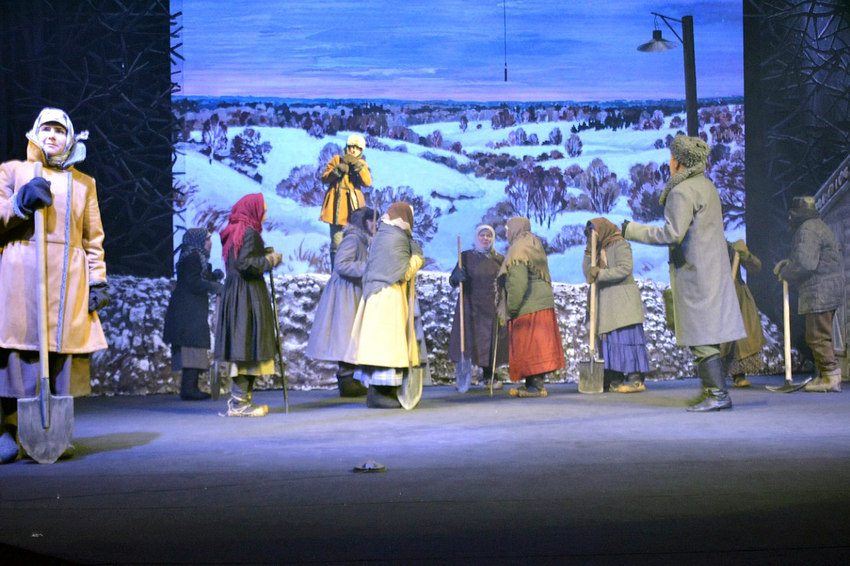 25. Назовите постановки Чувашского государственного академического драматического театра имени К. Иванова и Чувашского государственного театра юного зрителя имени М. Сеспеля, посвященные трудовому подвигу строителей рубежей обороны на территории республики.— «Буранная ночь», «Метель»
— «Черный хлеб», «Священный огонь»
— «Счастье горькое», «И снегири промерзли»
— «День очищения», «Судьба»26. В каком музее нашей республики выставлена картина-диорама «Оборонительное сооружение в годы Великой Отечественной войны в районе села Янтиково» чувашского художника, ветерана Великой Отечественной войны П.М. Меркурьева?— Канашский краеведческий музей
— Чувашский государственный художественный музей
— Янтиковский народный краеведческий музей
— Яншихово-Норвашский историко-мемориальный музей27. Назовите документально-художественный фильм, созданный в рамках республиканского конкурса «Сурский и Казанский рубежи: подвиг народа», где прототипом главной героини является чувашская девушка, участница строительства оборонительных сооружений на территории республики.— «Идти на окопы», — «Невидимый фронт»
— «Строителям безмолвных рубежей», — «Сюда не вступит нога врага»28. Более семи лет на берегу Суры рядом с городом Шумерля действует музей под открытым небом — реконструированный силами энтузиастов участок Сурского оборонительного рубежа. Как называется эта часть экспозиции Шумерлинского историко-краеведческого музея?— «В тылу как на фронте», — «Засурская линия обороны»,
— «Сурский рубеж обороны», —«Сурский укрепрайон»29. В каком районе и когда состоялась презентация туристического маршрута «Сурский оборонительный рубеж»?— Алатырский район, 14 июля 2020 г.
— Порецкий район, 9 мая 2015 г.
— Шумерлинский район, 2 ноября 2019 г.
— Ядринский район, 6 мая 2015 г.30. Кто автор стихотворения, посвященного строителям безмолвных рубежей, первые строки которого приведены здесь?Здесь не сшибались в битве брони,
Не погибал за взводом взвод,
Враг не дошел, но к обороне
И здесь готовился народ.— Александр Алга, — Порфирий Афанасьев
— Николай Майоров, — Яков Ухсай31. Назовите творческий коллектив, который на средства гранта Главы Чувашии создал театрализованное представление «Сурский рубеж. Помни. Знай. Не забывай».— Чувашская государственная академическая симфоническая капелла
— Чувашский государственный академический ансамбль песни и танца
— Чувашский государственный театр оперы и балета
— Народный фольклорный ансамбль «Уяв»32. На параде Победы, состоявшемся 9 мая этого года в Чебоксарах, впервые в праздничной колонне прошли участники поисковых отрядов Чувашии с портретами строителей Сурского и Казанского оборонительных рубежей. Назовите название шествия.— «Бессмертный полк», — «Герои трудового фронта»,
— «Никто не забыт», — «У Победы есть имя»Автор-составитель — журналист-издатель, заслуженный работник культуры Чувашии Александр Вражкин